MUNICÍPIO DE FRANCISCO BELTRÃO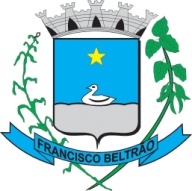 		Estado do ParanáSECRETARIA MUNICIPAL DE MEIO AMBIENTEModelo de Referência - Plano de Gerenciamento de Resíduos Sólidos– PGRSATENÇÃO:Este formulário é um modelo para que os dados relativos ao empreendimento sejam preenchidos de forma correta. Assim sendo, o PGRS deve contemplar NO MÍNIMO os dados solicitados neste instrumento, porém pode ser complementado com outras informações consideradas relevantes no campo “7) OBSERVAÇÕES GERAIS”.A partir do mês de maio de 2020, somente serão aceitos para análise os PGRS apresentados conforme formulário próprio desta SMMA.OBSERVAÇÕES IMPORTANTES QUANTO AO PGRS:1) O PGRS deverá ser apresentado em duas vias encadernadas, em formato paisagem, com fonte Times New Roman ou Arial, tamanho mínimo de fonte “10”. Não será aceito documento manuscrito;2) O documento deve ser paginado, com as assinaturas dos responsáveis pelo empreendimento e pelo PGRS, com data de elaboração;3) Quando solicitadas complementações, estas deverão ser apresentadas diretamente na Secretaria Municipal de Meio Ambiente, em um prazo máximo de 30 dias. 4) Caso o empreendimento apresente Sistema de Tratamento de Efluentes, deve ser preenchido o item “2) MANEJO DOS RESÍDUOS GERADOS, CONFORME LEGISLAÇÃO VIGENTE, NOS DIFERENTES SETORES DO EMPREENDIMENTO – D) EFLUENTES”, inserindo informações quanto a geração destes resíduos, seu tratamento e destinação. DOCUMENTOS A SEREM APRESENTADOS ANEXOS AOS PGRS:1) Contrato(s) com a(s) empresa(s) terceirizada(s) devidamente licenciadas com validade vigente, constando as devidas assinaturas;2) Comprovante(s) recente(s) de coleta e destinação final, emitido(s) pela(s) empresa(s) terceirizada(s) no caso de empresas existentes;3) Licença(s) de Operação ou Autorização(ões) Ambiental(ais) da(s) empresa(s) terceirizada(s), dentro do prazo de validade;4) Anotação de Responsabilidade Técnica do profissional responsável pela elaboração do PGRS;5) Registro fotográfico apontando o local de acondicionamento e armazenamento dos resíduos;6) Em caso de geração de efluentes e/ou material particulado atmosférico, apresentar projeto e/ou fotos do sistema de tratamento implantados no empreendimento;7) Em caso de geração de efluentes apresentar Memorial de Cálculo e Análises físico-químicas conforme Resolução CONAMA 357/2005 e 430/2011 e comprovantes de destinação do lodo gerado;PARA CASOS DE ATUALIZAÇÃO:1) A atualização do PGRS deve ocorrer anualmente, poderá ser feita por ato declaratório conforme parágrafo 23, da Lei Federal 12.3025/2010, formalizado por Termo de Responsabilidade, emitido pelo responsável e anexos de comprovantes referentes ao período que se refere no PGRS.2) Deve ser apresentado em duas vias encadernadas, em formato paisagem, com fonte Times New Roman ou Arial, tamanho mínimo de fonte “10”. Não será aceito documento manuscrito;3) Para casos de empreendimentos com lançamento de efluentes líquidos tratados, deve-se apontar além do corpo hídrico ou galeria de lançamento final, as análises físico-químicas conforme Resolução CONAMA 357/2005 e 430/2011 e comprovantes de destinação do lodo gerado.Obs.: Duplicar esta folha caso o número de linhas não seja suficiente para informar os resíduos gerados.Obs.: Duplicar esta folha caso o número de linhas não seja suficiente para informar os resíduos gerados.Obs.: Duplicar esta folha caso o número de linhas não seja suficiente para informar os resíduos gerados.Obs.: Duplicar esta folha caso o número de linhas não seja suficiente para informar os resíduos gerados.Obs.: Deverá apresentar cópias de todas as licenças ou autorizações ambientais.*As licenças devem estar dentro do prazo de validade.IDENTIFICAÇÃODADOS DO EMPREENDIMENTO:IDENTIFICAÇÃODADOS DO EMPREENDIMENTO:IDENTIFICAÇÃODADOS DO EMPREENDIMENTO:IDENTIFICAÇÃODADOS DO EMPREENDIMENTO:IDENTIFICAÇÃODADOS DO EMPREENDIMENTO:IDENTIFICAÇÃODADOS DO EMPREENDIMENTO:IDENTIFICAÇÃODADOS DO EMPREENDIMENTO:IDENTIFICAÇÃODADOS DO EMPREENDIMENTO:IDENTIFICAÇÃODADOS DO EMPREENDIMENTO:IDENTIFICAÇÃODADOS DO EMPREENDIMENTO:IDENTIFICAÇÃODADOS DO EMPREENDIMENTO:IDENTIFICAÇÃODADOS DO EMPREENDIMENTO:CAMPO A SER PREENCHIDO PELA SMMACAMPO A SER PREENCHIDO PELA SMMACAMPO A SER PREENCHIDO PELA SMMACAMPO A SER PREENCHIDO PELA SMMACAMPO A SER PREENCHIDO PELA SMMAIDENTIFICAÇÃODADOS DO EMPREENDIMENTO:IDENTIFICAÇÃODADOS DO EMPREENDIMENTO:IDENTIFICAÇÃODADOS DO EMPREENDIMENTO:IDENTIFICAÇÃODADOS DO EMPREENDIMENTO:IDENTIFICAÇÃODADOS DO EMPREENDIMENTO:IDENTIFICAÇÃODADOS DO EMPREENDIMENTO:IDENTIFICAÇÃODADOS DO EMPREENDIMENTO:IDENTIFICAÇÃODADOS DO EMPREENDIMENTO:IDENTIFICAÇÃODADOS DO EMPREENDIMENTO:IDENTIFICAÇÃODADOS DO EMPREENDIMENTO:IDENTIFICAÇÃODADOS DO EMPREENDIMENTO:IDENTIFICAÇÃODADOS DO EMPREENDIMENTO:Nº DE PROTOCOLONº DE PROTOCOLONº DE PROTOCOLONº DE PROTOCOLODATA DE APROVAÇÃOIDENTIFICAÇÃODADOS DO EMPREENDIMENTO:IDENTIFICAÇÃODADOS DO EMPREENDIMENTO:IDENTIFICAÇÃODADOS DO EMPREENDIMENTO:IDENTIFICAÇÃODADOS DO EMPREENDIMENTO:IDENTIFICAÇÃODADOS DO EMPREENDIMENTO:IDENTIFICAÇÃODADOS DO EMPREENDIMENTO:IDENTIFICAÇÃODADOS DO EMPREENDIMENTO:IDENTIFICAÇÃODADOS DO EMPREENDIMENTO:IDENTIFICAÇÃODADOS DO EMPREENDIMENTO:IDENTIFICAÇÃODADOS DO EMPREENDIMENTO:IDENTIFICAÇÃODADOS DO EMPREENDIMENTO:IDENTIFICAÇÃODADOS DO EMPREENDIMENTO:Razão social:CNPJ/CPF:CNPJ/CPF:Nome fantasia:Inscrição Estadual:Inscrição Estadual:Ramo de atividade e descrição sucinta dos serviços prestados:Ramo de atividade e descrição sucinta dos serviços prestados:Ramo de atividade e descrição sucinta dos serviços prestados:Atividades inseridas no CNPJ porém não executadas:Atividades inseridas no CNPJ porém não executadas:Atividades inseridas no CNPJ porém não executadas:Endereço completo:Dias de funcionamento:Telefone:E-mail:Horário de funcionamento:Nº de colaboradores:Nº de colaboradores:Nº de colaboradores:Nº de colaboradores:Área construída (m²):Área do terreno (m²):Área do terreno (m²):Perspectiva de reforma ou ampliação:Perspectiva de reforma ou ampliação:Perspectiva de reforma ou ampliação:Perspectiva de reforma ou ampliação:Responsável pelo empreendimento:Cargo:Responsável pelaimplantação do PGRS no empreendimento:Responsável pelaimplantação do PGRS no empreendimento:Responsável pelaimplantação do PGRS no empreendimento:Responsável pelaimplantação do PGRS no empreendimento:Cargo:Possui refeitório na empresa?Possui refeitório na empresa?São servidas refeições diárias:São servidas refeições diárias:São servidas refeições diárias:São servidas refeições diárias:(  ) Não  (  ) Sim ______unidades/dia(  ) Não  (  ) Sim ______unidades/dia(  ) Não  (  ) Sim ______unidades/diaPreparo das refeições:Preparo das refeições:Preparo das refeições:Preparo das refeições:(   ) No local (   ) Terceirizado(   ) No local (   ) Terceirizado(   ) No local (   ) Terceirizado(   ) No local (   ) Terceirizado(  ) SIM	(   ) NÃO(  ) SIM	(   ) NÃOSão servidas refeições diárias:São servidas refeições diárias:São servidas refeições diárias:São servidas refeições diárias:(  ) Não  (  ) Sim ______unidades/dia(  ) Não  (  ) Sim ______unidades/dia(  ) Não  (  ) Sim ______unidades/diaPreparo das refeições:Preparo das refeições:Preparo das refeições:Preparo das refeições:(   ) No local (   ) Terceirizado(   ) No local (   ) Terceirizado(   ) No local (   ) Terceirizado(   ) No local (   ) TerceirizadoDADOS DO(A) RESPONSÁVEL TÉCNICO(A) PELA ELABORAÇÃO DO PGRS:DADOS DO(A) RESPONSÁVEL TÉCNICO(A) PELA ELABORAÇÃO DO PGRS:DADOS DO(A) RESPONSÁVEL TÉCNICO(A) PELA ELABORAÇÃO DO PGRS:DADOS DO(A) RESPONSÁVEL TÉCNICO(A) PELA ELABORAÇÃO DO PGRS:DADOS DO(A) RESPONSÁVEL TÉCNICO(A) PELA ELABORAÇÃO DO PGRS:DADOS DO(A) RESPONSÁVEL TÉCNICO(A) PELA ELABORAÇÃO DO PGRS:DADOS DO(A) RESPONSÁVEL TÉCNICO(A) PELA ELABORAÇÃO DO PGRS:DADOS DO(A) RESPONSÁVEL TÉCNICO(A) PELA ELABORAÇÃO DO PGRS:DADOS DO(A) RESPONSÁVEL TÉCNICO(A) PELA ELABORAÇÃO DO PGRS:DADOS DO(A) RESPONSÁVEL TÉCNICO(A) PELA ELABORAÇÃO DO PGRS:DADOS DO(A) RESPONSÁVEL TÉCNICO(A) PELA ELABORAÇÃO DO PGRS:DADOS DO(A) RESPONSÁVEL TÉCNICO(A) PELA ELABORAÇÃO DO PGRS:DADOS DO(A) RESPONSÁVEL TÉCNICO(A) PELA ELABORAÇÃO DO PGRS:Nome do(a) Responsável Técnico(a):Nome do(a) Responsável Técnico(a):Conselho de Classe/n°:Conselho de Classe/n°:Conselho de Classe/n°:Área de Formação do(a) Responsável Técnico(a):Área de Formação do(a) Responsável Técnico(a):Área de Formação do(a) Responsável Técnico(a):Nº da ART, RRT ou documento equivalente:Nº da ART, RRT ou documento equivalente:Nº da ART, RRT ou documento equivalente:Nº da ART, RRT ou documento equivalente:Nº da ART, RRT ou documento equivalente:Nº da ART, RRT ou documento equivalente:Endereço:Telefone:Telefone:E-mail:Empresa Responsável (se for o caso):Empresa Responsável (se for o caso):CNPJ:DECLARAÇÃO DE CIÊNCIA E ASSINATURA DOS RESPONSÁVEIS:DECLARAÇÃO DE CIÊNCIA E ASSINATURA DOS RESPONSÁVEIS:DECLARAÇÃO DE CIÊNCIA E ASSINATURA DOS RESPONSÁVEIS:DECLARAÇÃO DE CIÊNCIA E ASSINATURA DOS RESPONSÁVEIS:DECLARAÇÃO DE CIÊNCIA E ASSINATURA DOS RESPONSÁVEIS:Declaro a autenticidade das informações prestadas e das cópias de documentação em anexo e estou ciente de que a falsidade das informações apresentadas implicará em penalidades cabíveis conforme legislação vigente.Declaro a autenticidade das informações prestadas e das cópias de documentação em anexo e estou ciente de que a falsidade das informações apresentadas implicará em penalidades cabíveis conforme legislação vigente.Declaro a autenticidade das informações prestadas e das cópias de documentação em anexo e estou ciente de que a falsidade das informações apresentadas implicará em penalidades cabíveis conforme legislação vigente.Declaro a autenticidade das informações prestadas e das cópias de documentação em anexo e estou ciente de que a falsidade das informações apresentadas implicará em penalidades cabíveis conforme legislação vigente.Declaro a autenticidade das informações prestadas e das cópias de documentação em anexo e estou ciente de que a falsidade das informações apresentadas implicará em penalidades cabíveis conforme legislação vigente.NomeCPFCargoAssinaturaResponsável pelo empreendimento:Responsável pelaimplantação e execução do PGRS na empresa:Responsável Técnico(a) pela elaboração do PGRS:2) MANEJO DOS RESÍDUOS GERADOS, CONFORME LEGISLAÇÃO VIGENTE, NOS DIFERENTES SETORES DO EMPREENDIMENTO:2) MANEJO DOS RESÍDUOS GERADOS, CONFORME LEGISLAÇÃO VIGENTE, NOS DIFERENTES SETORES DO EMPREENDIMENTO:2) MANEJO DOS RESÍDUOS GERADOS, CONFORME LEGISLAÇÃO VIGENTE, NOS DIFERENTES SETORES DO EMPREENDIMENTO:2) MANEJO DOS RESÍDUOS GERADOS, CONFORME LEGISLAÇÃO VIGENTE, NOS DIFERENTES SETORES DO EMPREENDIMENTO:2) MANEJO DOS RESÍDUOS GERADOS, CONFORME LEGISLAÇÃO VIGENTE, NOS DIFERENTES SETORES DO EMPREENDIMENTO:2) MANEJO DOS RESÍDUOS GERADOS, CONFORME LEGISLAÇÃO VIGENTE, NOS DIFERENTES SETORES DO EMPREENDIMENTO:2) MANEJO DOS RESÍDUOS GERADOS, CONFORME LEGISLAÇÃO VIGENTE, NOS DIFERENTES SETORES DO EMPREENDIMENTO:2) MANEJO DOS RESÍDUOS GERADOS, CONFORME LEGISLAÇÃO VIGENTE, NOS DIFERENTES SETORES DO EMPREENDIMENTO:2) MANEJO DOS RESÍDUOS GERADOS, CONFORME LEGISLAÇÃO VIGENTE, NOS DIFERENTES SETORES DO EMPREENDIMENTO:RESÍDUOS NÃO RECICLÁVEIS - REJEITOS:RESÍDUOS NÃO RECICLÁVEIS - REJEITOS:RESÍDUOS NÃO RECICLÁVEIS - REJEITOS:RESÍDUOS NÃO RECICLÁVEIS - REJEITOS:RESÍDUOS NÃO RECICLÁVEIS - REJEITOS:RESÍDUOS NÃO RECICLÁVEIS - REJEITOS:O estabelecimento gera este tipo de resíduo:O estabelecimento gera este tipo de resíduo:O estabelecimento gera este tipo de resíduo:RESÍDUOS NÃO RECICLÁVEIS - REJEITOS:RESÍDUOS NÃO RECICLÁVEIS - REJEITOS:RESÍDUOS NÃO RECICLÁVEIS - REJEITOS:RESÍDUOS NÃO RECICLÁVEIS - REJEITOS:RESÍDUOS NÃO RECICLÁVEIS - REJEITOS:RESÍDUOS NÃO RECICLÁVEIS - REJEITOS:(   ) SIM         (   ) NÃOSe assinalar sim, complete o quadro abaixo(   ) SIM         (   ) NÃOSe assinalar sim, complete o quadro abaixo(   ) SIM         (   ) NÃOSe assinalar sim, complete o quadro abaixoPonto de geraçãoIdentificar osetor onde sãogerados osresíduos. Ex.:administração,refeitório,produção, etc.Resíduos GeradosDescrever somente os resíduos que de fato são gerados. Ex.: papel sujo, rejeitos sanitários, restos de alimentos, clipes, grampos, etc.QuantificaçãoQuantificar os resíduos gerados por Kg/mês, litros/mês, ou unidade/mês.ClassificaçãoResolução Conama 313/2002e NBR 10.004/2004Forma de acondicionamentoDescrever os sacos plásticos e recipientes utilizados (lixeiras, bombonas, etc)Forma de armazenamentoDescrever o local de  armazenamento. Ex.: área externa, coberta, piso impermeável.Frequência de coletaInserir a frequência de coleta dos resíduos. Ex.:semanal, trimestral, anualDestino finalInserir o destino final do resíduo. Ex.: Aterro Sanitário, Aterro IndustrialEmpresa responsável pela disposição finalInserir Razão social da empresa responsável pela disposição final2) MANEJO DOS RESÍDUOS GERADOS, CONFORME LEGISLAÇÃO VIGENTE, NOS DIFERENTES SETORES DO EMPREENDIMENTO:2) MANEJO DOS RESÍDUOS GERADOS, CONFORME LEGISLAÇÃO VIGENTE, NOS DIFERENTES SETORES DO EMPREENDIMENTO:2) MANEJO DOS RESÍDUOS GERADOS, CONFORME LEGISLAÇÃO VIGENTE, NOS DIFERENTES SETORES DO EMPREENDIMENTO:2) MANEJO DOS RESÍDUOS GERADOS, CONFORME LEGISLAÇÃO VIGENTE, NOS DIFERENTES SETORES DO EMPREENDIMENTO:2) MANEJO DOS RESÍDUOS GERADOS, CONFORME LEGISLAÇÃO VIGENTE, NOS DIFERENTES SETORES DO EMPREENDIMENTO:2) MANEJO DOS RESÍDUOS GERADOS, CONFORME LEGISLAÇÃO VIGENTE, NOS DIFERENTES SETORES DO EMPREENDIMENTO:2) MANEJO DOS RESÍDUOS GERADOS, CONFORME LEGISLAÇÃO VIGENTE, NOS DIFERENTES SETORES DO EMPREENDIMENTO:2) MANEJO DOS RESÍDUOS GERADOS, CONFORME LEGISLAÇÃO VIGENTE, NOS DIFERENTES SETORES DO EMPREENDIMENTO:2) MANEJO DOS RESÍDUOS GERADOS, CONFORME LEGISLAÇÃO VIGENTE, NOS DIFERENTES SETORES DO EMPREENDIMENTO:RESÍDUOS  RECICLÁVEIS – CLASSE IIA / IIB (NBR 10.004/2004):RESÍDUOS  RECICLÁVEIS – CLASSE IIA / IIB (NBR 10.004/2004):RESÍDUOS  RECICLÁVEIS – CLASSE IIA / IIB (NBR 10.004/2004):RESÍDUOS  RECICLÁVEIS – CLASSE IIA / IIB (NBR 10.004/2004):RESÍDUOS  RECICLÁVEIS – CLASSE IIA / IIB (NBR 10.004/2004):RESÍDUOS  RECICLÁVEIS – CLASSE IIA / IIB (NBR 10.004/2004):O estabelecimento gera este tipo de resíduo:O estabelecimento gera este tipo de resíduo:O estabelecimento gera este tipo de resíduo:RESÍDUOS  RECICLÁVEIS – CLASSE IIA / IIB (NBR 10.004/2004):RESÍDUOS  RECICLÁVEIS – CLASSE IIA / IIB (NBR 10.004/2004):RESÍDUOS  RECICLÁVEIS – CLASSE IIA / IIB (NBR 10.004/2004):RESÍDUOS  RECICLÁVEIS – CLASSE IIA / IIB (NBR 10.004/2004):RESÍDUOS  RECICLÁVEIS – CLASSE IIA / IIB (NBR 10.004/2004):RESÍDUOS  RECICLÁVEIS – CLASSE IIA / IIB (NBR 10.004/2004):(   ) SIM         (   ) NÃOSe assinalar sim, complete o quadro abaixo(   ) SIM         (   ) NÃOSe assinalar sim, complete o quadro abaixo(   ) SIM         (   ) NÃOSe assinalar sim, complete o quadro abaixoPonto de geraçãoIdentificar osetor onde sãogerados osresíduos. Ex.:administração,refeitório,produção, etc.Resíduos GeradosDescrever somente os resíduos que de fato são gerados. Ex.: papel, plástico, vidro, metal, etc.QuantificaçãoQuantificar os resíduos gerados por Kg/mês, litros/mês, ou unidade/mês.Classificação Resolução Conama 313/2002e NBR 10.004/2004Forma de acondicionamentoDescrever os sacos plásticos e recipientes utilizados (lixeiras, bombonas, etc)Forma de armazenamentoDescrever o local de  armazenamento. Ex.: área externa, coberta, piso impermeável.Frequência da ColetaInserir a frequência de coleta dos resíduos. Ex.:semanal, trimestral, anualDestino FinalInserir o destino final do resíduo. Ex.: Aterro Sanitário, Aterro IndustrialEmpresa responsável pela disposição finalInserir Razão social da empresa responsável pela disposição final2) MANEJO DOS RESÍDUOS GERADOS, CONFORME LEGISLAÇÃO VIGENTE, NOS DIFERENTES SETORES DO EMPREENDIMENTO:2) MANEJO DOS RESÍDUOS GERADOS, CONFORME LEGISLAÇÃO VIGENTE, NOS DIFERENTES SETORES DO EMPREENDIMENTO:2) MANEJO DOS RESÍDUOS GERADOS, CONFORME LEGISLAÇÃO VIGENTE, NOS DIFERENTES SETORES DO EMPREENDIMENTO:2) MANEJO DOS RESÍDUOS GERADOS, CONFORME LEGISLAÇÃO VIGENTE, NOS DIFERENTES SETORES DO EMPREENDIMENTO:2) MANEJO DOS RESÍDUOS GERADOS, CONFORME LEGISLAÇÃO VIGENTE, NOS DIFERENTES SETORES DO EMPREENDIMENTO:2) MANEJO DOS RESÍDUOS GERADOS, CONFORME LEGISLAÇÃO VIGENTE, NOS DIFERENTES SETORES DO EMPREENDIMENTO:2) MANEJO DOS RESÍDUOS GERADOS, CONFORME LEGISLAÇÃO VIGENTE, NOS DIFERENTES SETORES DO EMPREENDIMENTO:2) MANEJO DOS RESÍDUOS GERADOS, CONFORME LEGISLAÇÃO VIGENTE, NOS DIFERENTES SETORES DO EMPREENDIMENTO:2) MANEJO DOS RESÍDUOS GERADOS, CONFORME LEGISLAÇÃO VIGENTE, NOS DIFERENTES SETORES DO EMPREENDIMENTO:RESÍDUOS  PERIGOSOS – CLASSE I (NBR 10.004/2004):RESÍDUOS  PERIGOSOS – CLASSE I (NBR 10.004/2004):RESÍDUOS  PERIGOSOS – CLASSE I (NBR 10.004/2004):RESÍDUOS  PERIGOSOS – CLASSE I (NBR 10.004/2004):RESÍDUOS  PERIGOSOS – CLASSE I (NBR 10.004/2004):RESÍDUOS  PERIGOSOS – CLASSE I (NBR 10.004/2004):O estabelecimento gera este tipo de resíduo:O estabelecimento gera este tipo de resíduo:O estabelecimento gera este tipo de resíduo:RESÍDUOS  PERIGOSOS – CLASSE I (NBR 10.004/2004):RESÍDUOS  PERIGOSOS – CLASSE I (NBR 10.004/2004):RESÍDUOS  PERIGOSOS – CLASSE I (NBR 10.004/2004):RESÍDUOS  PERIGOSOS – CLASSE I (NBR 10.004/2004):RESÍDUOS  PERIGOSOS – CLASSE I (NBR 10.004/2004):RESÍDUOS  PERIGOSOS – CLASSE I (NBR 10.004/2004):(   ) SIM         (   ) NÃOSe assinalar sim, complete o quadro abaixo(   ) SIM         (   ) NÃOSe assinalar sim, complete o quadro abaixo(   ) SIM         (   ) NÃOSe assinalar sim, complete o quadro abaixoPonto de geraçãoIdentificar osetor onde sãogerados osresíduos. Ex.:produção, etc.Resíduos GeradosDescrever somente os resíduos que de fato são gerados. Ex.: óleo, pilhas e baterias, lâmpadas, entre outrosQuantificaçãoQuantificar os resíduos gerados por Kg/mês, litros/mês, ou unidade/mês.Classificaçãode acordo com NBR 10.004/2004 e Resolução Conama 313/2002Forma de acondicionamentoDescrever os sacos plásticos e recipientes utilizados (lixeiras, bombonas, etc)Forma de armazenamentoDescrever o local de armazenamento. Ex.: área externa, coberta, piso impermeável.Frequência da ColetaInserir a frequência de coleta dos resíduos. Ex.:semanal, trimestral, anualDestino FinalInserir o destino final do resíduo. Ex.: Aterro Sanitário, Aterro IndustrialEmpresa responsável pela disposição finalInserir Razão social da empresa responsável pela disposição final2) MANEJO DOS RESÍDUOS GERADOS, CONFORME LEGISLAÇÃO VIGENTE, NOS DIFERENTES SETORES DO EMPREENDIMENTO:2) MANEJO DOS RESÍDUOS GERADOS, CONFORME LEGISLAÇÃO VIGENTE, NOS DIFERENTES SETORES DO EMPREENDIMENTO:2) MANEJO DOS RESÍDUOS GERADOS, CONFORME LEGISLAÇÃO VIGENTE, NOS DIFERENTES SETORES DO EMPREENDIMENTO:2) MANEJO DOS RESÍDUOS GERADOS, CONFORME LEGISLAÇÃO VIGENTE, NOS DIFERENTES SETORES DO EMPREENDIMENTO:2) MANEJO DOS RESÍDUOS GERADOS, CONFORME LEGISLAÇÃO VIGENTE, NOS DIFERENTES SETORES DO EMPREENDIMENTO:2) MANEJO DOS RESÍDUOS GERADOS, CONFORME LEGISLAÇÃO VIGENTE, NOS DIFERENTES SETORES DO EMPREENDIMENTO:2) MANEJO DOS RESÍDUOS GERADOS, CONFORME LEGISLAÇÃO VIGENTE, NOS DIFERENTES SETORES DO EMPREENDIMENTO:2) MANEJO DOS RESÍDUOS GERADOS, CONFORME LEGISLAÇÃO VIGENTE, NOS DIFERENTES SETORES DO EMPREENDIMENTO:2) MANEJO DOS RESÍDUOS GERADOS, CONFORME LEGISLAÇÃO VIGENTE, NOS DIFERENTES SETORES DO EMPREENDIMENTO:2) MANEJO DOS RESÍDUOS GERADOS, CONFORME LEGISLAÇÃO VIGENTE, NOS DIFERENTES SETORES DO EMPREENDIMENTO:D) EFLUENTES: D) EFLUENTES: D) EFLUENTES: D) EFLUENTES: D) EFLUENTES: D) EFLUENTES: D) EFLUENTES: O estabelecimento gera este tipo de resíduo:O estabelecimento gera este tipo de resíduo:O estabelecimento gera este tipo de resíduo:D) EFLUENTES: D) EFLUENTES: D) EFLUENTES: D) EFLUENTES: D) EFLUENTES: D) EFLUENTES: D) EFLUENTES: (   ) SIM         (   ) NÃOSe assinalar sim, complete o quadro abaixo(   ) SIM         (   ) NÃOSe assinalar sim, complete o quadro abaixo(   ) SIM         (   ) NÃOSe assinalar sim, complete o quadro abaixoOrigem do EfluenteLocal onde são gerados os efluentesCaracterização do efluente brutoDescrever do que o efluente é constituidoSistema de tratamento utilizado
Qual é a estrutura do tratamento. Ex: bacia de contenção, CSAO, SSAO, etcEquipamentos utilizados no processo de tratamentoDescrever os componentes. Ex.: Placas, filtro, decantador, etc.Dimensões do sistema de tratamentoLargura, altura, compriment e volume útilDestino final do efluente tratadoDescrever qual é o destino do efluente tratadoDestino final do efluente tratadoDescrever qual é o destino do efluente tratadoAnálise físico-química em anexo?O sistema de tratamento é eficiente?O sistema de tratamento é eficiente?(  )SIM   (  )NÃO (  )SIM   (  )NÃO  Outras informações importantes:  Outras informações importantes:  Outras informações importantes:  Outras informações importantes:  Outras informações importantes:  Outras informações importantes:  Outras informações importantes:  Outras informações importantes:  Outras informações importantes:  Outras informações importantes:DADOS DAS EMPRESAS CONTRATADAS PARA COLETA, TRANSPORTE E DISPOSIÇÃO FINAL DOS RESÍDUOS GERADOSDADOS DAS EMPRESAS CONTRATADAS PARA COLETA, TRANSPORTE E DISPOSIÇÃO FINAL DOS RESÍDUOS GERADOSDADOS DAS EMPRESAS CONTRATADAS PARA COLETA, TRANSPORTE E DISPOSIÇÃO FINAL DOS RESÍDUOS GERADOSDADOS DAS EMPRESAS CONTRATADAS PARA COLETA, TRANSPORTE E DISPOSIÇÃO FINAL DOS RESÍDUOS GERADOSDADOS DAS EMPRESAS CONTRATADAS PARA COLETA, TRANSPORTE E DISPOSIÇÃO FINAL DOS RESÍDUOS GERADOSDADOS DAS EMPRESAS CONTRATADAS PARA COLETA, TRANSPORTE E DISPOSIÇÃO FINAL DOS RESÍDUOS GERADOSDADOS DAS EMPRESAS CONTRATADAS PARA COLETA, TRANSPORTE E DISPOSIÇÃO FINAL DOS RESÍDUOS GERADOSDADOS DAS EMPRESAS CONTRATADAS PARA COLETA, TRANSPORTE E DISPOSIÇÃO FINAL DOS RESÍDUOS GERADOSDADOS DAS EMPRESAS CONTRATADAS PARA COLETA, TRANSPORTE E DISPOSIÇÃO FINAL DOS RESÍDUOS GERADOSDADOS DAS EMPRESAS CONTRATADAS PARA COLETA, TRANSPORTE E DISPOSIÇÃO FINAL DOS RESÍDUOS GERADOSDADOS DAS EMPRESAS CONTRATADAS PARA COLETA, TRANSPORTE E DISPOSIÇÃO FINAL DOS RESÍDUOS GERADOSDADOS DAS EMPRESAS CONTRATADAS PARA COLETA, TRANSPORTE E DISPOSIÇÃO FINAL DOS RESÍDUOS GERADOSRazão SocialRazão SocialRazão SocialRazão SocialNome FantasiaNome FantasiaCNPJCNPJCNPJCNPJNúmero e data de validade dalicença de operação*Número e data de validade dalicença de operação*3.1) EM CASO DE SOLUÇÃO CONSORCIADA, FAVOR PREENCHER OS DADOS ABAIXO:3.1) EM CASO DE SOLUÇÃO CONSORCIADA, FAVOR PREENCHER OS DADOS ABAIXO:3.1) EM CASO DE SOLUÇÃO CONSORCIADA, FAVOR PREENCHER OS DADOS ABAIXO:3.1) EM CASO DE SOLUÇÃO CONSORCIADA, FAVOR PREENCHER OS DADOS ABAIXO:3.1) EM CASO DE SOLUÇÃO CONSORCIADA, FAVOR PREENCHER OS DADOS ABAIXO:3.1) EM CASO DE SOLUÇÃO CONSORCIADA, FAVOR PREENCHER OS DADOS ABAIXO:3.1) EM CASO DE SOLUÇÃO CONSORCIADA, FAVOR PREENCHER OS DADOS ABAIXO:3.1) EM CASO DE SOLUÇÃO CONSORCIADA, FAVOR PREENCHER OS DADOS ABAIXO:3.1) EM CASO DE SOLUÇÃO CONSORCIADA, FAVOR PREENCHER OS DADOS ABAIXO:3.1) EM CASO DE SOLUÇÃO CONSORCIADA, FAVOR PREENCHER OS DADOS ABAIXO:3.1) EM CASO DE SOLUÇÃO CONSORCIADA, FAVOR PREENCHER OS DADOS ABAIXO:3.1) EM CASO DE SOLUÇÃO CONSORCIADA, FAVOR PREENCHER OS DADOS ABAIXO:Razão Social:CNPJ:CNPJ:Endereço completo:Endereço completo:Telefone:Telefone:E-mail:E-mail:Responsável pela empresa:Responsável pela empresa:Responsável pela empresa:CPF:CPF:TREINAMENTO DE PESSOAL E CAPACITAÇÃO PARA SEGREGAÇÃO DOS RESÍDUOS NA EMPRESATREINAMENTO DE PESSOAL E CAPACITAÇÃO PARA SEGREGAÇÃO DOS RESÍDUOS NA EMPRESATREINAMENTO DE PESSOAL E CAPACITAÇÃO PARA SEGREGAÇÃO DOS RESÍDUOS NA EMPRESATREINAMENTO DE PESSOAL E CAPACITAÇÃO PARA SEGREGAÇÃO DOS RESÍDUOS NA EMPRESATREINAMENTO DE PESSOAL E CAPACITAÇÃO PARA SEGREGAÇÃO DOS RESÍDUOS NA EMPRESATREINAMENTO DE PESSOAL E CAPACITAÇÃO PARA SEGREGAÇÃO DOS RESÍDUOS NA EMPRESAO empreendimento oferta capacitação referente ao gerenciamento de resíduos?O empreendimento oferta capacitação referente ao gerenciamento de resíduos?O empreendimento oferta capacitação referente ao gerenciamento de resíduos?O empreendimento oferta capacitação referente ao gerenciamento de resíduos?O empreendimento oferta capacitação referente ao gerenciamento de resíduos?(  ) SIM	( ) NÃOFreqüência:Nº de funcionários treinados:Nº de funcionários treinados:Responsável/cargo/formação:Responsável/cargo/formação:Conselho de Classe/n°:Responsável/cargo/formação:Responsável/cargo/formação:Vinculo com a empresa:Se marcar NÃO, justifique:Se marcar NÃO, justifique:6) CRONOGRAMA DE IMPLANTAÇÃO, EXECUÇÃO, OPERAÇÃO, REVISÃO E ATUALIZAÇÃO DO PGRS6) CRONOGRAMA DE IMPLANTAÇÃO, EXECUÇÃO, OPERAÇÃO, REVISÃO E ATUALIZAÇÃO DO PGRS6) CRONOGRAMA DE IMPLANTAÇÃO, EXECUÇÃO, OPERAÇÃO, REVISÃO E ATUALIZAÇÃO DO PGRSAções a serem realizadasPrazo para iniciar asaçõesPrazo para finalizar asações7 ) OBSERVAÇÕES GERAIS:Descrever outras informações relevantes ao PGRS;8) ANEXOS DO PLANO DE GERENCIAMENTO DE RESÍDUOS8) ANEXOS DO PLANO DE GERENCIAMENTO DE RESÍDUOSDocumento AnexadoSIM ou NÃOSe NÃO, justifique:ANEXO IAnotação de Responsabilidade Técnica pela elaboração do PGR- ART.ANEXO IIContratos com as empresas terceirizadas e, caso haja, soluções consorciadas.ANEXO IIIComprovantes recentes de coleta e destinação final de todos os resíduos gerados.ANEXO IVLicenças de Operação ou Autorizações Ambientais das empresas terceirizadas.ANEXO VFotos dos locais de acondicionamento e armazenamento de resíduos e croqui.ANEXO VIPlanta baixa com fluxograma do empreendimento.ANEXO VIIAnálises fisico-químicas do efluente na entrada e saída do sistema de tratamento conforme Resolução CONAMA 430/2011.ANEXO VIIIPlanta e fotos do sistema de tratamento.ANEXO IXMemorial de cálculo do sistema de tratamento: Vazão, regime de entrada, volume em cada etapa, tempo de detenção hidráulica e eficiência esperada.ANEXO XOutras fotos, se julgar necessário.